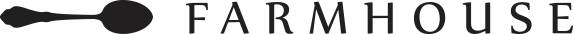 The mission of our wine program at The Restaurant at Farmhouse is twofold: to offer our guests the best of Sonoma County wines and to complement this selection with a diverse and thoughtful array of international wines that exemplify the geography and culture of their origin. Our bias is towards wines of balance, finesse, character, and subtlety, which enhance the nature of our food.If you are visiting from outside the Bay Area, we encourage you to discover the world-class quality of Sonoma County wines. For our local guests, please do not hesitate to open your palate and explore the diverse and ever-changing world of wine.Jared HooperWine Director & SommelierTABLE OF CONTENTSWINES BY THE GLASS AND BOTTLED BEER							 3HALF BOTTLES 										 	 4SPARKLING WINE AND CHAMPAGNE	 							 5RIESLING OF GERMANY & ALSACE		 							 6WHITE GRAPES OF ITALY & AUSTRIA								 8WHITE GRAPES OF FRANCE, ALSACE, LOIRE, JURA, RHONE					 9WHITE BURGUNDY	               						                       			10CALIFORNIA CHARDONNAY 		 						               11CALIFORNIA PINOT NOIR						              		                              12RED BURGUNDY		     						                                             13Rhône, LOIRE, AND BORDEAUX					                                           	               15CALIFORNIA CABERNET SAUVIGNON BLENDS AND ZINFANDEL		      		               16RED GRAPES OF ITALY				                              				               17UNCOMMON RED GRAPES & UNIQUE REGIONS						               18SWEET & FORTIFIED WINES									                19WINES BY THE GLASSOur Wine by the Glass Program at Farmhouse Inn is an ever-changing, discovery of  rotating selections. Below, are just a few of the available options, please speak with your server or sommelier for further choices.CHAMPAGNEVincent Joudart, Brut Selection, Ferebrianges, Champagne, France, NV			40WHITE 	Riesling, Durst, Pfalz, GER, 2021									25Chardonnay, Peay, Estate, Sonoma Coast, CA, 2020						45RED Pinot Noir, Rochioli, Estate, Russian River Valley, CA, 2021					50Cabernet Sauvignon, Aperture, “Soil Specific” Alexander Valley, CA, 2020			50Non-Alcoholic WineGewurtztraminer Grape Juice, Navarro Vineyards, Anderson Valley, CA, 2022                      17SWEET & FORTIFIED WINES Broadbent 10 Years Old Sercial, Madeira, Portugal 		 				 16 Dönnhoff, Oberhäuser Brücke, Auslese, Nahe, Germany					 25Churchill’s 10 Years Old Tawny Port, Portugal 							 14Dow’s 20 Years Old Tawny Port, Portugal 							 18Domaine La Tour Vielle, Banyuls, France								 15BOTTLED BEER & CIDER 	Mad Fritz, “Jupiter and the Camel”, Pilsner Lager, St. Helena, Napa (785ml)			45Russian River Brewing Co., “Pliny the Elder”, Double IPA, Santa Rosa, Sonoma  (510mL)   	14North Coast Brewing Co., “Brother Thelonious”, Belgian Style Abbey Ale, Ft. Bragg	  	10Dutton Cider, “Gravenstein-Golden Delicious”, Hard Apple Cider, Sonoma County	     	12HALF BOTTLES (375ml)CHAMPAGNE20 Lemaire, “Eclatsˮ, Damery, Marne, NV							10021 Lemaire, “Refletsˮ, Damery, Marne, NV							10022 Vincent Joudart, Brut Selection, Ferebrianges, NV						  8019 Krug, Grande Cuvée, 170ème Edition, MV							250	  	
RED 18 Pinot Noir, Calera, de Villiers Vineyard, Mt. Harlan, 2012					  7510 Grenache Blend, Vieux Télégraphe, “La Crau”, Châteauneuf-du-Pape, 2018		12011 Grenache Blend, Alvaro Palacios, “Finca Dofi”, Priorat, 2017 				12514 Cabernet Sauvignon, Corison, Napa Valley, 2018						112SPARKLING WINE100 Merry Edwards, “Cuvée Olivet”, Russian River Valley, 2012				290101 Caraccioli Cellars, “Brut Cuvée”, Santa Lucia Highlands, 2016				124121 Cruse Wine Co., “Tradition”, California, NV							100 125 Cruse Wine Co., Rose, California, NV								120
CHAMPAGNENON-VINTAGE 103 Larmandier-Bernier, “Latitude”, Blanc de Blancs, Extra Brut, Côte de Blancs		150105 A.Margaine, “Le Charactère M”, Brut, Montagne de Reims					233126 Egly-Ouriet, Extra-Brut, Grand Cru, Montagne de Reims					275VINTAGE 110 Clos Cazals, Blanc de Blancs, Extra Brut, Côte de Blancs, 2004				320111 Clos Cazals, Blanc de Blancs, Extra Brut, Côte de Blancs, 2008				340112 Vincent Joudart, Special Club, Montagne de Reims, 2011					250113 Paul Bara,“Comtesse Marie de France”, Brut, Montagne de Reims, 2006 			370           120 Moussé Fils, “Les Fortes Terres”, Special Club, Vallée de la Marne, 2017			225115 Pierre Gimonnet, Special Club, Brut, Côte de Blancs, 2014				240

ROSÉ117 Vilmart & Cie, “Cuvée Rubis”, Brut, Montagne de Reims, NV				240
118 Doyard, “Œil de Perdrix”, Extra Brut, Vallée de la Marne, 2007				318124 Guy Mea, Rosa Delice, Brut 1er Cru, Montagne de Reims, NV				125119 Geoffroy, Rose de Saignée, Brut 1er Cru, Ay, NV						150RIESLING - TROCKEN – DRYNAHE	266 Hexamer, Meddersheimer Rheingrafenberg, GG, 2021					100201 Dönnhoff, Trocken, Nahe, 2021								  60202 Dönnhoff, Tonschiefer Dry, Nahe, 2021							  65256 Dönnhoff, Roxheimer Höllenpfad, Im Mühlenberg, GG, Nahe, 2021	150257 Dönnhoff, Niederhäuser Hermannshöle, GG, Nahe, 2021	200266 Jakob Schneider, Niederhäuser Hermannshöle, “Magnus”, Nahe, 2021	100233 Emrich-Schönleber, Trocken, Nahe, 2020							  75235 Emrich-Schönleber, Monzinger Niederberg 1G, Nahe, 2020				120228 Emrich-Schönleber, Frühlingsplätzchen, GG, Nahe, 2020					200238 Emrich-Schönleber, Frühlingsplätzchen, Trocken, Nahe, 2014				120262 Schäfer-Frölich, Schiefergestein, Trocken, Nahe, 2020					115263 Schäfer-Frölich, Felseneck, GG, Nahe, 2020							250RHEINHESSEN264 Durst, Riesling und Sylvaner, “AngelDust”, Trocken, Rheinhessen, 2020		  70229 Groebe, Westhofener Kirchspiel, GG, Rheinhessen, 2020					150249 Keller, Von der Fels, Trocken, Rheinhessen, 2021						125MOSEL234 Weiser-Kuenstler, Mosel, 2021								  75246 Stein, Blauschiefer, Trocken, Mosel, 2021							  60247 Ludes, Thornicher Ritch, Spätlese, Trocken, Mosel, 2021					  75230 Clemens Busch, Vom Grauen Schiefer, Mosel, 2020						  75231 Clemens Busch, Vom Blauen Schiefer, Mosel, 2020						  75232 Clemens Busch, Vom Roten Schiefer, Mosel, 2020						  75248 Clemens Busch, Vom Roten Schiefer, Mosel, 2018						  90240 Von Beulwitz, Kaseler Nies’chen, Im Taubenberg, GG, Mosel, 2017			100241 Von Beulwitz, Kaseler Nies’chen, Auf den Mauern, GG, Mosel, 2017			100PFALZ260 Rebholz, Estate Dry, Pfalz, 2021								  60261 Rebholz, Vom Rotliegenden, Pfalz, 2021							120RIESLING – OFF-DRY NAHE200 Dönnhoff, Riesling, Estate, Nahe, 2020							  60236 Emrich-Schönleber, Monzinger Halenberg, Spätlese, Nahe, 2020			120214 Dr. Crusius, Traiser Rotenfels, Spätlese, Nahe, 2012			  	  	  81215 Dönnhoff, Norheimer Kirscheck, Grosse Lage, Spätlese, Nahe, 2020			  90259 Dönnhoff, Niederhäuser Hermannshöle, Grosse Lage, Spätlese, Nahe, 2021	150RHEINHESSEN250 Keller, Riesling RR, Rheinhessen, 2021							165251 Keller, Riesling Limestone, Kabinett, Rheinhessen, 2021					  90267 Strub, Niersteiner Brückchen, Kabinett, Rheinhessen, 2021				  60MOSEL245 Stein, Weihwasser, Feinherb, Mosel, 2021							  60242 Weiser-Kuenstler, Enkircher Ellergrub, Kabinett, Mosel, 2021				  85243 Weiser-Kuenstler, Wolfer Sonnenlay, Kabinett, Mosel, 2021				  75244 Weiser-Kuenstler, Enkircher Ellergrub, Spätlese, Mosel, 2021				100211 Karthäuserhof, Karthauserhofberg, Kabinett, Mosel, 2015			  	  90210 Weingut Gunther Steinmetz, Brauneberger Juffer, Kabinett, Mosel, 2011	  	  60253 Von Beulwitz, Kaseler Nies’chen, Spätlese, Mosel 2016 (MAGNUM)			100217 Maximin Grünhäus, Herrenberg, Spätlese, Mosel, 2020					106219 Dr. F. Weins-Prüm, Graacher Himmelreich, Auslese, Mosel, 2005 (MAGNUM)		400ALSACE203 Domaine Mittnacht, “Les Fossiles”, Alsace, 2017				  		  62225 Meyer-Fonné, Winick-Schlossberg, Alsace, 2016						  90205 Albert Mann, Schlossberg, Alsace, 2014							110206 Domaines Schlumberger, Saering, Alsace, 2013						130207 Domaines Schlumberger, Saering, Alsace, 2015						130RIESLING AND GRUNER VELTLINER IN CALIFORNIA226 Radio-Coteau, “Estate”, Riesling, Sonoma Coast, 2020					112252 Reeve, Vonarburg Vineyard, Riesling, Anderson Valley, 2021				  65253 Tatomer, Meeresboden, Gruner Veltliner, Santa Barbara County, 2020			  65GRÜNER VELTLINER OF AUSTRIA408 Ingrid Groiss, Grüner Veltliner, Weinviertel, 2013				  	 	  86411 Weingut Bründlmayer, Ried Lamm, Grüner Veltliner, Kamptal, 2018			200413 Weszeli, “Purus”, Grüner Veltliner, Kamptal, 2013				  	  	  80WHITE GRAPES OF ITALYNORTHERN ITALY403 Niedrist, Weissburgunder, Sudtirol, 2014							 75414 Lis Neris, Chardonnay, Jurosa, Friuli, 2018							 75ITALIAN GRAPES IN CALIFORNIA 406 Ryme, “Hers”, Vermentino, Carneros 2021						 	  75WHITE GRAPES OF FRANCE THE LOIRE VALLEY CHENIN BLANC 302 Philipe Foreau Domaine du Clos Naudin, Chenin Blanc, Demi Sec, Vouvray, 2003	124303 Philipe Foreau Domaine du Clos Naudin, Chenin Blanc, Moelleux, Vouvray, 2009	176321 Thierry Germain, Domaine des Roches Neuves, Chenin Blanc, “l’insolite”, 2019		100WHITE GRAPES OF ALSACE220 Meyer-Fonné, “Dorfberg”, Gewürztraminer, Alsace, 2016			  	  	  90221 Elena Walch, Gewürztraminer, Trentino-Alto Adige, 2020				  90222 Kuentz-Bas, “Kirschberg de Ribeauville”, Muscat, Alsace Grand Cru, 2015	  	  	  96224 Josmeyer, “H”, Pinot Auxerrois, Alsace, 2013 						  82WHITE GRAPES OF JURA	305 Domaines Pecheur, Chardonnay, Côtes du Jura, 2014					  60309 Domaine Berthet-Bondet, Chardonnay, Tradition, Côtes du Jura, 2012			  65307 Domaine de Montbourgeau, L’Etoile, Jura, 2015  	  					  80
WHITE GRAPES OF THE RHÔNE VALLEYROUSSANNE, MARSANNE, VIOGNIER, GRENACHE BLANC 319 Skipstone, “Estate”, Viognier, Sonoma Coast, 2017						146312 Cuilleron, “Le Lombard", Marsanne, Saint-Joseph, 2014   					112315 François Gérard, “Marmouzin", Viognier, Condrieu, 2013 					134326 F. Villard, “Les Contours de Deponcins", Viognier, VDF, 2020					  75 BURGUNDYCHABLIS617 Albert Bichot, Domaine Long-Depaquit, Chablis 1er Cru, Les Lys, 2016			125BOURGOGNE618 Pierre Girardin, “Eclat de Calcaires”, Bourgogne, 2020					100603 Antoine Petitprez La Combe, Bourgogne, 2013						134PULIGNY-MONTRACHET624 Domaine Leflaive, Clavoillon, Puligny-Montrachet 1er Cru, 2019				550CÔTE-MÂCONNAIS613 Domaine Leflaive, Mâcon-Verzé, 2019							144CHARDONNAY – CALIFORNIA & BEYONDSONOMA COUNTY 520 Hanzell, “Sebella”, Sonoma County, 2019							  75521 Hanzell, Estate blend, Sonoma Valley, 2016						150SONOMA COAST 500 Cattleya, “Cuvée Number Five”, 2018								124502 Hirsch Vineyards, 2020									158530 Hirsch Vineyards, 2021									150505 Boheme, Taylor Ridge Vineyard, 2017							164507 Senses, Heintz Vineyard, 2019								166524 DuMol, Charles Heintz Vineyard, “Isobel”, 2016						135529 Small Vines, Estate, 2017									  90RUSSIAN RIVER VALLEY	509 Elaine, Calypte Vineyard , 2018								110528 Dutton Goldfield, Rued Vineyard, Green Valley of Russian River, 2019			110531 Rochioli, Estate, 2021										150522 Joseph Swan, Trenton Estate Vineyard, 2016						150599 Domaine de la Riviere, Ritchie Vineyard, 2020						180526 Kosta Browne, One Sixteen, 2020								200PETALUMA GAP, KNIGHTS VALLEY, & CARNEROS512 Trombetta, Gaps Crown Vineyard, Petaluma Gap, 2017					138514 Shafer, “Red Shoulder Ranch”, Carneros, 2017							146NORTH AND SOUTH OF SONOMA COUNTY515 Read-Holland, Peter Martin Ray Vineyard, Santa Cruz Mountains, 2017		120516 Michaud, “The Pinnacles”, Chalone, 2016		  					  82517 Talley, Rosemary’s Vineyard, Arroyo Grande, 2007 				 	186523 Radio-Coteau, Savoy Vineyard, Anderson Valley, 2018					150GERMANY527 Dönnhoff, “S”, Nahe, 2021									100ROSÉ and  ROSÉ-ISH650 Terrebrune, Mourvedre, Bandol, France 2021						  85651 James Rahn, Pinot Gris, Weber Vyd, Willamette, Oregon (ROSE-ISH)			  75PINOT NOIR – CALIFORNIA SONOMA COAST 746 Kosta Browne, Gaps Crown, Sonoma Coast, 2020						300745 Kosta Browne, Sonoma Coast, 2020								225766 Hirsch, East Ridge, Fort Ross-Seaview, 2019						200767 Hirsch, Block 8, Fort Ross-Seaview, 2019							225768 Hirsch, Reserve, Fort Ross-Seaview, 2020							225769 Hirsch, Reserve, Fort Ross-Seaview, 2012 (MAGNUM)					750713 Joseph Phelps, “Freestone Vineyards”, 2019							172744 Raen, “Royal St. Robert”, 2016									180RUSSIAN RIVER VALLEY771 Rochioli, Estate 2021										150799 Domaine de la Riviere, Middle Reach Vineyards, 2019					160NORTH AND SOUTH OF SONOMA COUNTY 
732 Pisoni, Pisoni Estate, Santa Lucia Highlands, 2017	      					200733 Wren Hop, “Cautionary Tales”, Sta. Rita Hills, 2016						200745 Kosta Browne, Cerise Vyd, Anderson Valley, 2020						300746 Kosta Browne, Anderson Valley, 2020							225745 Kosta Browne, Mt. Carmel, Sta. Rita Hills, 2020						300747 Kosta Browne, Sta. Rita Hills, 2020								225748 Calera, Jensen Vyd., Mt Harlan, 2019								200PINOT NOIR – OTHER PLACES737 Mac Forbes, Woori Yallock Vineyard, Yarra Valley, Australia, 2017			150763 Chacra, “Sin Azufreˮ, Patagonia, Argentina							100741 Robert Konig, Assmanhauser Hollenberg, Spatburgunder, Spatlese, Trocken, 		200        Rheingau, Germany, 2014 (MAGNUM)	PINOT NOIR – FRANCE RED BURGUNDY  BOURGOGNE768 Bachelet-Monot, Bourgogne, 2020								100769 Savary, Bourgogne Epineuil, 2021								  75CÔTE DE NUITS-VILLAGES701 Pierre Girardin, “Le Vaucrain” 2021								125GEVREY-CHAMBERTIN741 Gevrey-Chambertin, Domaine Perrot-Minot, 2016						260742 Gevrey-Chambertin, Arnaud Mortet, “Cuvée de Très Vieilles Vignes”, 2019			282767 Gevrey-Chambertin, Arnaud Mortet, “Cuvée de Très Vieilles Vignes”, 2020			300743 Charmes-Chambertin, Domaine Faiveley, 2010					             510MOREY-SAINT-DENIS744 Morey-Saint-Denis 1er Cru, Domaine Taupenot-Merme, “La Riotte”, 2014		208CHAMBOLLE-MUSIGNY745 Musigny Grand Cru, Domaine Comte Georges de Vogüé, “Vieilles Vignes”, 2017             1960VOSNE-ROMANÉE758 Vosne-Romanée, Champs Perdrix, F. Magnien, 2020					240746 Richebourg Grand Cru, Domaine Anne Gros, 2016				                       1872NUITS-SAINT-GEORGES748 Nuits-Saint-Georges, Domaine Perrot-Minot, “Les Murgers des Craus”, 2018		288759 Nuits-Saint-Georges, Plateaux, Mongeard-Mugneret, (MAGNUM) 2015			325HAUTES COTES DE BEAUNE740 Hautes Côtes de Nuits, Domaine Thibault Liger-Belair, “Le Clos du Prieurè”, 2014	207RED BURGUNDY CONTINUED…ALOXE-CORTON749 Corton-Rognet Domaine Taupenot-Merme, 2007						400SAVIGNY-LES-BEAUNE750 Savigny-Lès-Beaune, Pierre Guillemot, “Vieilles Vignes”, 2018				130770 Savigny-Lès-Beaune 1er Cru, Louis Chenu, Aux Clous, 2016				100POMMARD751 Pommard 1er Cru, Domaine Yvon Clerget, “Les Rugiens”, 2016				285VOLNAY753 Volnay 1er Cru, Domaine Bitouzet-Prieur, “Pitures”, 2013                                                       185CHASSAGNE-MONTRACHET 766 Chassagne-Montrachet, Alex Gambal, 2016							100BEAUJOLAIS 952 Chanrion, Côte de Brouilly, 2006					  	  		  89953 Alex Foillard, Côte de Brouilly, 2019								106974 Alex Foillard, Brouilly, 2019									  90970 Famille Dutraive, Papolet, Chenas, 2020							  90971 Famille Dutraive, Lieu Dit Champagne, Fleurie, 2020					  90972 Grand Cour, Clos de la Grand Cour, Fleurie, 2020						  90CHAMPAGNE763 Guy Mea, Bouzy Rouge, Champagne, France, 2019						150RHÔNE VALLEYSYRAH AND GRENACHE BLENDS761 Yves Cuilleron, “Cavanos”, Syrah, Saint-Joseph, 2016					  94790 Domaine Durand, “Empreintes”, Cornas, 2018						100791 Matthieu Barret, “Brise Cailloux”, Cornas, 2019						135788 Domaine Gramenon, Sierra du Sud, Syrah, Côtes du Rhône, 2021			  85789 Domaine Gramenon, Poignee de Raisins, Grenache, Côtes du Rhône, 2021		  75786 Domaine Gramenon, La Sagesse, Grenache, Côtes du Rhône, 2020			  85795 Domaine du Cayron, Gigondas, 2019							  85767 Clos de Brusquieres, Grenache Blend, Châteauneuf-du-Pape, 2016			125793 Jean Royer, Cuvée Prestige, Châteauneuf-du-Pape, 2017					100794 Clos Saint Jean, Vielles Vignes, Châteauneuf-du-Pape, 2019				125RHÔNE VALLEY GRAPES IN CALIFORNIA784 Chiron, “Aid and Succor”, Grenache, Russian River Valley, 2018				  75785 Chiron, “Unfamiliar Truth”, Grenache, Edna Valley, 2017					150792 Newfound, “Gravels”, Grenache, California, 2020						  75796 Newfound, Shake Ridge, Amador County, Grenache, 2019				100787 Radio-Coteau, Syrah, Dusty Lane, Sonoma Coast, 2015					150780 Bella, "Lilly Hill", Syrah, Dry Creek Valley, 2008						112781 Porter Creek, “Timbervine Ranch”, Syrah, Russian River Valley, 2001			115 783 Piedrasassi, Syrah, Santa Ynez Valley, 2016						115LOIRE VALLEY 800 Domain de l’Enchantoir, “I’lot des Biches”, Cabernet Franc, Saumur, 2018		  52801 Domaine Guiberteau, “Les Moulins”, Cabernet Franc, Saumur, 2018	    	               88802 Arnaud Lambert, “Clos Mazurique”, Cabernet Franc, Saumur, 2020			  70839 Charles Jouget, Clos du Chene Vert, Cabernet Franc, Chinon, 2018			135840 Charles Jouget, Clos de la Diotere, Cabernet Franc, Chinon, 2018			140BORDEAUX 803 Château Montrose, Cabernet Blend, Saint-Estèphe, 1995          	            			610804 Château Cos d’Estournal, Cabernet Blend, Saint-Estèphe, 2005				780805 Château Lynch-Bages, Cabernet Blend, Pauillac, 2010					700806 Château Pichon Longueville Comtesse de Lalande, Cabernet Blend, Pauillac, 2010	620810 Domaines Barons de Rothschild, Les Lègende R Pauillac 2012				112809 Château Gombaude-Guillot, Merlot Blend, Pomerol, 2011				198CALIFORNIA CABERNET SAUVIGNON AND BLENDSSONOMA833 Chiron, ‘’Paint of Moonlight”, Cabernet Sauvignon, Pelkan Ranch, Knights Valley, 2018	175 839 Rafanelli, Cabernet Sauvignon, Dry Creek Valley, Sonoma, 2018				135 821 Peter Michael, “Les Pavots”, Cabernet Sauvignon, Knights Valley, 2018			470822 Laurel Glen, Cabernet Sauvignon, Sonoma Mountain, 2004				285834 Theorem, Cabernet Sauvignon, Moon Mountain, 2019					300831 Vérité, "La Joie", Cabernet Blend, Sonoma County, 2003	             	     	                       1050832 Vérité, "La Muse", Merlot Blend, Sonoma County, 2006					960NAPA835 Ashes & Diamonds, Cabernet Sauvignon, Red Hen, Oak Knoll 2018			175838 Chiron, Cabernet Sauvignon, “Upper West Side” Mt. Veeder, 2018				300825 The Mascot, Cabernet Sauvignon, Napa Valley, 2013					350 826 The Mascot, Cabernet Sauvignon, Napa Valley, 2017					285827 Shafer, “One Point Five”, Napa Valley Bordeaux Blend, Stags Leap District 2018		275828 Shafer, “Hillside Select”, Cabernet Sauvignon, Oakville, 2014	          	         	 	615829 Continuum, “Proprietary Red”, Cabernet Sauvignon, Oakville, 2014			420830 Diamond Creek, “Volcanic Hill”, Cabernet Sauvignon, Diamond Mountain, 2018		580843 Williams Selyem, Beckstoffer George III, Rutherford, 2016 MAGNUM			800
ZINFANDEL932 Radio-Coteau, Lemorel, Sonoma Coast Estate, 2018					161965 Ridge, Geyserville, Sonoma, 2021					  			100RED GRAPES OF ITALYNORTHERN ITALY900 Nino Negri, Nebbiolo, Sfursat della Valtellina, 2013					142 901 Ar.Pe.Pe, “Stella Retica”, Nebbiolo, Valtellina Superiore, 2015				148915 Sori Della Sorba, Nebbiolo, Langhe, 2020							150BARBARESCO903 La Spinetta, “Valierano”, Nebbiolo, Barbaresco, 2006					189913 Poderi Colla, Nebbiolo, Roncaglie, Barbaresco, 2017					150BAROLO 914 Poderi Colla, Nebbiolo, Bussia, Dardi le Rose, Barolo, 2017				160916 Cavalotto, Nebbiolo, Bricco Boschis, Barolo, 2017						150904 Ettore Germano, Nebbiolo, Barolo, 2012							125905 Brovia, Nebbiolo, Barolo, 2010								198907 Giacomo Conterno, Cerretta, Barolo, 2013 							794908 Fantino, Cascina Dardi, Nebbiolo, Riserva, Barolo, 2013					154						CENTRAL ITALY909 Podere Salicutti, “Sorgente”, Rosso di Montalcino, 2012				  	  92910 La Florita, Sangiovese, Brunello di Montalcino, 2011			   		105911 La Florita, Riserva, Sangiovese, Brunello di Montalcino, 2015			   	248916 Sesti, Sangiovese, Brunello di Montalcino, 2014						150SOUTHERN ITALY912 Contenerra, “Feudo di Mezzo", Nerello Mascalese, Etna Rosso, 2014	   		113OTHER FUN GRAPES & UNIQUE REGIONSSPAINRIOJA940 Bodega Roda, Tempranillo, “Roda I”, Reserva, Rioja, 2016					162BIERZO970 Raul Perez, La Vizcaina de Vinos, El Rapalao,  Mencia, Bierzo, 2020			  90971 Bodegas Y Vinedos Raul Perez, Ultreia el Rapolao, Mencia, Bierzo, 2020			150UNCOMMON FRENCH GRAPES AND OTHER FUN STUFF960 Breton, Grolleau, Val de Loire Rouge, Loire Valley, 2018				  	  78961 Domaine Overnoy-Crinquand, Trousseau Blend, Jura, 2013			  	  84962 Domaine Pêcheur, “Cuvée des Trois Cépages”, Poulsard Blend, Jura, 2014		  	  67963 Château Pradeaux, Mourvèdre, Bandol, 2007					             142SWEET & FORTIFIED WINES1000 Château d'Yquem, Sauternes, 2017 (375 ml)							5901005 Dönnhoff, Niederhauser Hermannshöhle, Auslese, Goldkapsel, Nahe, 2018 (375 ml)	1201006 Dönnhoff, Oberhäuser Brücke, Riesling Auslese, Goldkapsel, Nahe, 2018 (375 ml)	1201010 Dönnhoff, Oberhäuser Brücke, Riesling Auslese, Goldkapsel, Nahe, 2021 (375 ml)	1201009 Emrich-Schönleber, Monzinger Frühlingsplätzchen, Auslese, Nahe, 2020(375 ml)	1201011 Reichstrat Von Buhl, Forster Kirchenstück, Pfalz, 2003(375 ml)				1501008 Keller, Dalsheim Hubacker, Riesling Auslese, 3 Star, Rheinhessen, 2007(375 ml)	250 1007 Domaine d’Alliance, “l’heretique”, Semillon, Vin de France (500 ml)				1001002 L’Archiviste, Rivesaltes, 1979 (750 ml)							1601012 Moussé Fils, “La vie en meunier”, Ratafia, Champagne (500 ml)				1001003 La Cigarrera, Palomino, Amontillado, Jerez, NV (375 ml)					1371004 De Bartoli, “Vecchio Samperi”, Marsala, Sicily (500 ml) 					320